ГОРОДСКОЙ СОВЕТ ДЕПУТАТОВМУНИЦИПАЛЬНОГО ОБРАЗОВАНИЯ «ГОРОДСКОЙ ОКРУГ ГОРОД СУНЖА»«15» сентября 2017 г.									          № 9/3-1РЕШЕНИЕО проекте решения Городского совета депутатов «О внесении изменений в Устав муниципального образования «Городской округ город Сунжа» Республики Ингушетия»В соответствии с Федеральным законом от 6 октября 2003 г. № 131-ФЗ «Об общих принципах организации местного самоуправления в Российской Федерации» и Уставом муниципального образования «Городской округ город Сунжа» Республики Ингушетия Городской совет депутатов решил:Утвердить прилагаемые:а) проект решения Городского совета депутатов «О внесении изменений в Устав муниципального образования «Городской округ город Сунжа» Республики Ингушетия» (далее – проект решения);б) Положение о порядке учета предложений жителей муниципального образования «Городской округ город Сунжа» по проекту решения, участия жителей в его обсуждении.Образовать рабочую группу для организации обсуждения и учета предложений жителей муниципального образования «Городской округ город Сунжа» по проекту решения и утвердить прилагаемый ее состав.Назначить публичные слушания по проекту решения на 16 октября 2017 г. в 15.00 по адресу: Республика Ингушетия, г. Сунжа, ул. Осканова, 73 (РДК).Настоящее решение опубликовать (обнародовать) вместе с проектом решения.Настоящее решение вступает в силу со дня его официального опубликования (обнародования).Утвержденрешением Сунженского городского совета депутатовот «___» ______2017 г. № ____ПРОЕКТГОРОДСКОЙ СОВЕТ ДЕПУТАТОВМУНИЦИПАЛЬНОГО ОБРАЗОВАНИЯ«ГОРОДСКОЙ ОКРУГ ГОРОД СУНЖА»РЕШЕНИЕ«О внесении изменений в Устав муниципального образования «Городской округ город Сунжа» Республики Ингушетия»В соответствии с Федеральным законом от 6 октября 2003 г. № 131-ФЗ «Об общих принципах организации местного самоуправления в Российской Федерации» и Федеральным законом от 21 июля 2005 г. № 97-ФЗ «О государственной регистрации уставов муниципальных образований» Городской совет депутатов решил:1. Внести изменения в пункт 12 части 1 статьи 42 Устава муниципального образования «Городской округ город Сунжа» Республики Ингушетия, принятого решением Городского совета депутатов от 23 июня 2017 г. № 5/1-1, зарегистрированного в Управлении Министерства юстиции Российской Федерации по Республике Ингушетия 28 августа 2017 г. за № RU 063050002017001 дополнив подпунктом «ж» следующего содержания:«ж) осуществляет функции по организации и реализации Комплексного плана противодействия идеологии терроризма в Российской Федерации на 2013 – 2018 годы, утвержденного Президентом Российской Федерации от 26 апреля 2013 г.            № Пр-1069;».2. Направить настоящее решение для государственной регистрации в Управление Министерства юстиции Российской Федерации по Республике Ингушетия.3. Настоящее решение вступает в силу со дня его официального опубликования (обнародования) после государственной регистрации.Утвержденорешением Сунженского городского совета депутатовот «___» ______2017 г. № ____Положениео порядке учета предложений жителей муниципального образования «Городской округ город Сунжа» по проекту решения Городского совета депутатов «О внесении изменений в Устав муниципального образования «Городской округ город Сунжа» Республики Ингушетия», участия жителей в его обсужденииI. Общие положенияНастоящее Положение разработано в соответствии с требованиями Федерального закона от 6 октября 2003 г. № 131-ФЗ «Об общих принципах организации местного самоуправления в Российской Федерации» в целях учета предложений и определения форм участия жителей муниципального образования «Городской округ город Сунжа» Республики Ингушетия в обсуждении проекта решения Городского совета депутатов «О внесении изменений в Устав муниципального образования «Городской округ город Сунжа» Республики Ингушетия» (далее соответственно – жители города Сунжа, проект решения).Обсуждение проекта решения может проводиться посредством:а) внесения жителями города Сунжа предложений по проекту решения;б) обсуждения жителями города Сунжа проекта решения на публичных слушаниях.II. Порядок внесения жителями города Сунжа предложений по проекту решенияЖители города Сунжа, обладающие избирательным правом, вправе принять участие в обсуждении проекта решения посредством внесения предложений.В течение 20 дней со дня официального опубликования (обнародования) проекта решения жители города Сунжа вправе вносить в Сунженский городской совет депутатов свои предложения, оформленные в письменной форме, по адресу: Республика Ингушетия, г. Сунжа, ул. Осканова, 32 (здание бывшего банка «Сунжа») с 9.00 до 17.00, кроме субботы и воскресенья.Предложения жителей города Сунжа принимает рабочая группа по приему и рассмотрению поступивших предложений, образованная Сунженским городским советом депутатов.Предложения по проекту решения, представленные в срок, установленный пунктом 4 настоящего Положения, подлежат обязательному рассмотрению рабочей группой. Предложения, представленные с нарушением порядка и сроков, рассмотрению не подлежат рассмотрению.Рабочая группа на своем заседании рассматривает поступившие предложения, обсуждает их и по результатам обсуждения выносит одно из следующих решений:а) рекомендовать Сунженскому городскому совету депутатов принять поступившее предложение;б) отклонить поступившее предложение.Инициаторы предложений вправе присутствовать при обсуждении своих предложений на заседании рабочей группы, для чего они заблаговременно информируются о месте, дате и времени заседания рабочей группы.Заседание рабочей группы правомочно, если в нем принимает участие более половины состава рабочей группы. Решение считается принятым, если за него проголосовало более половины присутствующих на заседании рабочей группы.Рабочая группа не ранее, чем через 30 дней после опубликования проекта решения направляет в Сунженский городской совет депутатов решения рабочей группы с рекомендациями о принятии поступивших предложений, а также информирует граждан, подавших предложения, об учете их предложений либо о причинах отклонения.III. Участие жителей города Сунжа в обсуждении проекта решения на публичных слушанияхЖители города Сунжа, обладающие избирательным правом, вправе принимать участие в обсуждении проекта решения на публичных слушаниях.Публичные слушания проводятся в случаях и в порядке, предусмотренных Федеральным законом от 6 октября 2003 г.№ 131-ФЗ «Об общих принципах организации местного самоуправления в Российской Федерации».Участие в публичных слушаниях является свободным и добровольным. Подготовка, проведение и определение результатов публичных слушаний осуществляются открыто и гласно. Публичные слушания по проекту решения проводятся в целях наиболее полного учета мнения населения.Организация и проведение публичных слушаний осуществляет рабочая группа, образованная Сунженским городским советом депутатов.Публичные слушания ведет председатель рабочей группы.В назначенное время председатель рабочей группы открывает публичные слушания и выступает с информацией о существе обсуждаемого вопроса, порядке учета мнений участников публичных слушаний.На публичных слушаниях присутствуют депутаты Сунженского городского совета депутатов.Председатель рабочей группы по завершению публичных слушаний подводит итоги и объявляет о закрытии слушаний.Рабочая группа не позже 5 дней обобщает результаты публичных слушаний, составляет заключение и передает его в Сунженский городской совет депутатов.Утвержденрешением Сунженского городского совета депутатовот «___» ______2017 г. № ____Составрабочей группу по организации обсуждения и учета предложений по проекту по проекту решения Городского совета депутатов «О внесении изменений в Устав муниципального образования «Городской округ город Сунжа» Республики Ингушетия»РеспубликаИнгушетия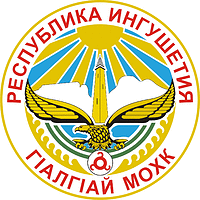 ГIалгIайМохкПредседатель Городского совета депутатов _____________________Х. Ю. ЦечоевГлавагорода Сунжа___________________Т. М. ЦичоевПредседатель Городского совета депутатов _____________________Х. Ю. ЦечоевГлавагорода Сунжа___________________Т. М. ЦичоевБелокиев А. Г.–заместитель председателя Сунженского городского совета депутатов, руководитель рабочей группыЧабиев Б. С.–заместитель председателя Сунженского городского совета депутатов на непостоянной основе, заместитель руководителя рабочей группыЦечоева Х. Т.–управляющий делами Сунженского городского совета депутатов, секретарь рабочей группыАлбаков М. А.депутат Сунженского городского совета депутатов Накостоев Р. Х.–депутат Сунженского городского совета депутатов 